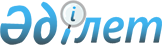 "Шиелі кентінің 2020-2022 жылдарға арналған бюджеті туралы" Шиелі аудандық мәслихатының 2019 жылғы 27 желтоқсандағы № 49/2 шешіміне өзгерістер енгізу туралы
					
			Мерзімі біткен
			
			
		
					Қызылорда облысы Шиелі аудандық мәслихатының 2020 жылғы 4 желтоқсандағы № 63/2 шешімі. Қызылорда облысының Әділет департаментінде 2020 жылғы 7 желтоқсанда № 7865 болып тіркелді. Мерзімі біткендіктен қолданыс тоқтатылды
      "Қазақстан Республикасының Бюджет кодексі" Қазақстан Республикасының 2008 жылғы 4 желтоқсандағы Кодексінің 109-1 бабына және "Қазақстан Республикасындағы жергілікті мемлекеттік басқару және өзін-өзі басқару туралы" Қазақстан Республикасының 2001 жылғы 23 қаңтардағы Заңының 6-бабының 2-7 тармағына сәйкес, Шиелі аудандық мәслихаты ШЕШІМ ҚАБЫЛДАДЫ:
      1. "Шиелі кентінің 2020-2022 жылдарға арналған бюджеті туралы" Шиелі аудандық мәслихатының 2019 жылғы 27 желтоқсандағы № 49/2 шешіміне (нормативтік құқықтық актілерді мемлекеттік тіркеу тізілімінде 7066 нөмірімен тіркелген, Қазақстан Республикасының нормативтік құқықтық актілерінің эталондық бақылау банкінде 2020 жылы 6 қаңтарда жарияланған) мынадай өзгерістер енгізілсін:
      1-тармақ жаңа редакцияда жазылсын:
      "1. Шиелі кентінің 2020-2022 жылдарға арналған бюджеті 1, 2 және 3-қосымшаларға сәйкес, оның ішінде 2020 жылға мынадай көлемдерде бекітілсін:
      1) кірістер – 1 032 345,3 мың теңге, оның ішінде:
      салықтық түсімдер – 112 575 мың теңге;
      салықтық емес түсімдер – 298 мың теңге;
      трансферттер түсімдері – 919 472,3 мың теңге;
      2) шығындар – 1 055 228,4 мың теңге;
      3) таза бюджеттік кредиттеу – 73 238,1 мың теңге;
      бюджеттік кредиттер – 73 238,1мың теңге;
      бюджеттік кредиттерді өтеу – 0;
      4) қаржы активтерімен жасалатын операциялар бойынша сальдо – 0;
      қаржы активтерін сатып алу – 0;
      мемлекеттің қаржы активтерін сатудан түсетін түсімдер - 0;
      5) бюджет тапшылығы (профициті) – - 22 883,1 мың теңге;
      6) бюджет тапшылығын қаржыландыру (профицитті пайдалану) - 22 883,1 мың теңге;
      қарыздар түсімі –73 238,1 мың теңге;
      қарыздарды өтеу - 0;
      бюджет қаражаттарының пайдаланылатын қалдықтары – 22883,1 мың теңге.".
      Аталған шешімнің 1-қосымшасы осы шешімнің қосымшасына сәйкес жаңа редакцияда жазылсын.
      2. Осы шешім 2020 жылғы 1 қаңтардан бастап қолданысқа енгізіледі және ресми жариялауға жатады. Шиелі кентінің 2020 жылға арналған бюджеті
					© 2012. Қазақстан Республикасы Әділет министрлігінің «Қазақстан Республикасының Заңнама және құқықтық ақпарат институты» ШЖҚ РМК
				
      Шиелі аудандық мәслихаты сессиясының төрағасы

М. Салқынбаев

      Шиелі аудандық мәслихат хатшысы

Б. Сыздық
Шиелі аудандық мәслихатының2020 жылғы 4 желтоқсаны № 63/2шешіміне қосымшаШиелі аудандық мәслихатының2019 жылғы 27 желтоқсандағы № 49/2шешіміне 1-қосымша
Санаты 
Санаты 
Санаты 
Санаты 
Сомасы, мың теңге
Сыныбы 
Сыныбы 
Сыныбы 
Сомасы, мың теңге
Кіші сыныбы 
Кіші сыныбы 
Сомасы, мың теңге
Атауы
Сомасы, мың теңге
1. Кірістер
1032345,3
1
Салықтық түсімдер
112575
01
Табыс салығы
20740
2
Жеке табыс салығы
20740
04
Меншікке салынатын салықтар
91810
1
Мүлікке салынатын салықтар
4050
3
Жер салығы
3760
4
Көлік кұралдарына салынатын салық
84000
05
Тауарларға, жұмыстарға және қызметтерге салынатын ішкі салықтар
25
4
Кәсiпкерлiк және кәсiби қызметтi жүргiзгенi үшiн алынатын алымдар
25
2
Салықтық емес түсімдер
298
01
Мемлекеттік меншіктен түсетін кірістер
38
5
Мемлекет меншігіндегі мүлікті жалға беруден түсетін кірістер
38
04
Мемлекеттік бюджеттен қаржыландырылатын, сондай-ақ Қазақстан Республикасы Ұлттық Банкінің бюджетінен (шығыстар сметасынан) қамтылатын және қаржыландырылатын мемлекеттік мекемелер салатын айыппұлдар, өсімпұлдар, санкциялар, өндіріп алулар
260
1
Мұнай секторы ұйымдарынан және Жәбірленушілерге өтемақы қорына түсетін түсімдерді қоспағанда, мемлекеттік бюджеттен қаржыландырылатын, сондай-ақ Қазақстан Республикасы Ұлттық Банкінің бюджетінен (шығыстар сметасынан) қамтылатын және қаржыландырылатын мемлекеттік мекемелер салатын айыппұлдар, өсімпұлдар, санкциялар, өндіріп алулар
260
4
Трансферттер түсімі
919472,3
02
Мемлекеттiк басқарудың жоғары тұрған органдарынан түсетiн трансферттер
919472,3
3
Аудандардың (облыстық маңызы бар қаланың) бюджетінен трансферттер
919472,3
Функционалдық топ 
Функционалдық топ 
Функционалдық топ 
Функционалдық топ 
Бюджеттік бағдарламалардың әкiмшiсi
Бюджеттік бағдарламалардың әкiмшiсi
Бюджеттік бағдарламалардың әкiмшiсi
Бағдарлама
Бағдарлама
Атауы
2. Шығындар
1055228,4
01
Жалпы сипаттағы мемлекеттiк қызметтер
79005,7
124
Аудандық маңызы бар қала, ауыл, кент, ауылдық округ әкімінің аппараты
79005,7
001
Аудандық маңызы бар қала, ауыл, кент, ауылдық округ әкімінің қызметін қамтамасыз ету жөніндегі қызметтер
66005,7
022
Мемлекеттік органның күрделі шығыстары
13000
07
Тұрғын үй - коммуналдық шаруашылық
689517,6
124
Аудандық маңызы бар қала, ауыл, кент, ауылдық округ әкімінің аппараты
689517,6
008
Елді мекендердегі көшелерді жарықтандыру
237290,6
009
Елді мекендердің санитариясын қамтамасыз ету
25901
011
Елді мекендерді абаттандыру мен көгалдандыру
426326
08
Мәдениет, спорт, туризм және ақпараттық кеңістiк
50055
124
Аудандық маңызы бар қала, ауыл, кент, ауылдық округ әкімінің аппараты
50055
006
Жергілікті деңгейде мәдени-демалыс жұмысын қолдау
50055
12
Көлiк және коммуникация
231646
124
Аудандық маңызы бар қала, ауыл, кент, ауылдық округ әкімінің аппараты
231646
045
Аудандық маңызы бар қалаларда, ауылдарда, кенттерде, ауылдық округтерде автомобиль жолдарын күрделі және орташа жөндеу
231646
048
Пайдаланылмаған (толық пайдаланылмаған) нысаналы трансферттерді қайтару
4,1
09
Өзге де
5 000
124
Аудандық маңызы бар қала, ауыл, кент, ауылдық округ әкімінің аппараты
5 000
040
"Өңірлерді дамыту" бағдарламасы шеңберінде өңірлердің экономикалық дамуына жәрдемдесу бойынша шараларды іске асыру
5 000
124
Аудандық маңызы бар қала, ауыл, кент, ауылдық округ әкімінің аппараты
73238,1
045
Аудандық маңызы бар қалаларда, ауылдарда, кенттерде, ауылдық округтерде автомобиль жолдарын күрделі және орташа жөндеу
73238,1
3. Таза бюджеттік кредит беру
73238,1
4. Қаржы активтерімен жасалатын операциялар бойынша сальдо
0
5. Бюджет тапшылығы (профициті)
-22883,1
6. Бюджет тапшылығын қаржыландыру (профицитті пайдалану)
22883,1
 7
Қарыздар түсімі
73238,1
 16
Қарыздарды өтеу
0
8
Бюджет қаражатының пайдаланылатын қалдықтары
22883,1
1
Бюджет қаражатының қалдықтары
22883,1
Бюджет қаражатының бос қалдықтары
22883,1